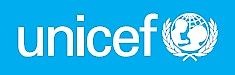 Table of contentsABBREVIATIONS LIST	3I. Course Description	4II. Training Agenda	8III. DAY ONE	9IV. DAY TWO	17V. DAY THREE	23ABBREVIATIONS LISTCommunity Engagement Training of Trainers (TOT) ManualI. Course Description Introduction:In today’s ever-changing marketplace, the importance of training has never been greater, placing the need for qualified trainers in different disciplines and topics specially the development and community development field in the centre. Being an effective trainer is a skill that the marketplace highly demands.  It is important to realize that any trainer needs two sets of skills and knowledge: Need to know the topic they are teaching (subject matter expertise).Need to know how to transfer that information to others (instructional expertise) as adults training adults requires specific competencies.The Training of Trainers Course will help you unleash your natural potential as a Trainer while giving you the basic, yet essential, skills needed to effectively train and capacity build frontline workers. In this program you will learn how to become a Community Engagement Trainer, develop effective training materials and how to understand, assess and address your audience.The ToT will put you on the right track to being a professional trainer on community engagement. This course will provide you with methods and tools to ensure efficient learning process. It focuses on adult learning principles, and includes all stages of the learning cycle:Training Needs Assessment (TNA)Methods, techniques and tools to properly deliver a training courseTraining course follow-up.This ToT Package is developed to be used in training potential trainers on community engagement working in Lebanon and affiliated with UNICEF, government counterparts and partners.The “Learning Events” detailed in the Manuals are designed to bring all participants’ the same page, & to explore concretely how to develop better, stronger, & well focused CE interventions that are results-based, sustainable, using a human rights-based approach.The Goals and Objectives of the CourseBy the end of the ToT course, participants would have understood the basics of adult learning methods, techniques and will be able to train frontline workers on Community engagement. Potential trainers (participants) will be able to design a training workshop, develop session plans, formulate training objectives, demonstrate different training methods suitable for Community Engagement, Explain & demonstrate the five Community Engagement steps and appropriate tools for each stepParticipants will be able to understand how to work effectively with refugees and host communities, towards planning and implementing programs through Community engagement Course MethodologyThe training course is based on a series of sessions, which is adapted to the requirements of the course participants. The emphasis is placed on practice and exercises rather than on presentations to ensure gaining the maximum benefits from the workshop:The following training methods will be utilized during the course:Group-workBrainstormingRole playCase StudiesField practice Evaluation of the course The evaluation will depend on:Pre and Post Test, where participants will need to perform a test before the start of the course, and then perform the same test by the end of the course to see changes in knowledge and skills acquired through the course.Final Course Evaluation.Planning & Logistics for Conducting a Training WorkshopGreat trainings don’t just happen; they require a great deal of advance preparation. If you are in charge of organizing a training, you will need to start preparation at least four weeks prior to the training. Training for a workshop requires preparation before the training, during the training and after the training.  Preparing for the trainingAt least 2-3 Weeks Prior to the training:Send out invitations.Reserve venue. Consider who will facilitate the training and make initial contact with them.2 Weeks Prior to the training:Confirm participation of the facilitators and assign sessions.Print out facilitator guides and send to each facilitator.Prepare the Course Agenda and send to the facilitators.Trainer to review the training guide and session plans to ensure they are comfortable with the sessions, and that they can explain all the issues in the manual 1 Week Prior to the training:Confirm participant attendance. Purchase stationary: notebooks, marker pens, flipcharts, pens, nametags. Print out all handouts. Reserve equipment needed.The Day Before the Training:Pack all materials Check all equipment to ensure it is working properly.Hold Facilitators Meeting (led by the Course Coordinator):Confirm/Finalize the Course Agenda. Go over any questions on Content & Methods.Discuss expectations and the importance of teamwork. At the end of the meeting, go as a team and prepare the room set-up for the following day.During the TrainingRoom Set-Up Set up room in a U Shape and make sure there are round tables to accommodate small group work. (effective training should not have more than 25 participants) Set up a facilitators’ table and a table for hand-outs and supplies.Ensure availability of water and coffee breaks in the proper time as the training agenda.  After the TrainingEvaluations: Review the Course Evaluations and compile the quantitative and qualitative data to enter into the training report.Incorporate the suggestions into the curriculum and into future trainings.Training Data: Prepare a table of training participants for the training report, using both the registration forms and the signing sheet.Enter the participant data into a training database using the registration forms.Training Report Develop a report post the training capturing the main issues raised or observed during the training.II. Training AgendaIII. DAY ONEDay 1 Activity 1		Welcome and introduction Time0 - 10:30Day 1 Activity 2		Course description Day 1 Activity 3: Principles of Adult Learning  Day 1 Activity 4: Communication skills  Day 1 Activity 5: Communication skills  Day 1 Activity 6		Training skills Day 1 Activity 7 EnergizerDay 1 Activity 8 		Evaluation of training workshops  30IV. DAY TWODay 2 Activity 1		EnergizerTime0 1Day 2 Activity 2		Introduction to the Community Engagement Day 2 Activity 3 			EnergizerDay 2 Activity 4		Phase 1 Preparation Day 2 Activity 5		Phase II Assessment  Day 2 Activity 6		Energizer  Day 2 Activity 7		Phase III Design and Planning V. DAY THREEDay 3 Activity 1	EnergizerDay 3 Activity 2 Phase IV Implementation and monitoring  Day 3 Activity 3		Evaluation   Day 3 Activity 4		Energizer  Day 3 Activity 5		Wrap Up ExerciseDay 3 Activity 6		Wrap Up ExerciseDay 3 Activity 7		Post test  C4DCommunication for DevelopmentCBOs Community Based OrganizationsCE      Community EngagementFW Front-Line WorkersN/A Not ApplicableNGOs Non-Governmental OrganizationsOJTOn-the Job Training PPT PowerPoint PresentationSWOT Strengths, Weaknesses, Opportunities, and ThreatsTNA     Training Needs Assessment  TOT    Training of TrainersUNICEF  The United Nations Children's FundVIPPVisualization in Participatory Processes WGs Working GroupsSession One9:00 – 11:30Break11:30-12:00Session Two12:00-2:00Break2:00-3:00Session Three3:00-4:00  Session Four4:00-5:00DAY ONEWelcome and introduction & (40 min)Pretest (15 min)Course description (15 min)Training Skills: Principles of adult learning & Training methods suitable for adult learning (80 min)Coffee BreakThe 3Vs of communication skills (90 min)Training Objectives/learning outcomes (30 min) LunchEnergizer (10 min)Training lesson plans (50min)Energizer (5 min)Training Skills: Evaluation of training programs (55 min)DAY TWOEnergizer (5 min)Recap of day 1 (10 min)Introduction to Community Engagement (40 min)Energizer (5min)Step 1: Preparation (90 min)Coffee BreakStep 2: Assessment, problem identification and prioritization (120 min)Lunch  Energizer (10 min)Step 3. Design and Planning (110 min)Energizer (10 min)Step 3. Design and Planning (110 min)DAY THREEEnergizer (15min)Recap of day 2 (15 min)Step 4 Implementation and Monitoring (90 min)Step 5: Evaluation (30 min)Coffee BreakEnergizer (10 min)Step 5 Evaluation (50 min)Wrap up exercise (60 min)LunchEnergizer (10 min)Wrap up exercise (50 min)Post Test (10 min)Planning for Field practice (50 min)DAY FOUR & FIVEField Practice Field Practice Field Practice Field Practice Field Practice Day 1Activity 1Welcome and IntroductionAllocated Time40 minutesLearning objectivesWelcoming of participants (official speeches)Introducing facilitator(s) and participants to each otherPresentation of workshop expectations Agreeing on ground Rules for the trainingUnderstanding the training objectivesWelcoming of participants (official speeches)Introducing facilitator(s) and participants to each otherPresentation of workshop expectations Agreeing on ground Rules for the trainingUnderstanding the training objectivesTraining Methods Speeches and Open DiscussionOfficial speeches Ice breakerBrainstormingSpeeches and Open DiscussionOfficial speeches Ice breakerBrainstormingMaterials Printed Table Name CardsPodium Flipchart stand and papersFlipchart Pens Printed Table Name CardsPodium Flipchart stand and papersFlipchart Pens Preparation Printed Table Name Cards for facilitators, guests, and participantsFlipchart labelled “EXPECTATIONS” and ground rulesFlipchart Pens (2 sets of 4 colours)Printed Table Name Cards for facilitators, guests, and participantsFlipchart labelled “EXPECTATIONS” and ground rulesFlipchart Pens (2 sets of 4 colours)Process Introductions Ice breakerPrepare 15 quotes and split them into two parts (in case the total number of participants is 30).  Write each half of the quote on a paper and place all papers in a bowl.  Each participant needs to collect a piece, look for the person who has the other half of the quote. After being in pairs, participants will be given 5 minutes to get to know each other. Each participant will be required to introduce their partner/second half (name, organization, field of work, scientific background, hobbies, favourite animal, book, family, something they like, etc.) List of quotes that could be used:طب الجرة عتما/البنت بتطلع لإمالا تقول فول/ليصير بالمكيولعصفور بالإيد/ولا عشرة عالشجرةالصبر/مفتاح الفرجذكور الورد/وشم ريحتوصافي/يا لبنألف كلمة جبان /ولا كلمة الله يرحمويلي بياكل العصي/ مش متل يلي بيعدهاإقعد أعوج/ وإحكي جالسعلى قدّ بساطك/ مدّ اجريكاحترنا يا قرعة/منين بدنا نبوسكالطفل يلي ما بيبكي/ما بترضعو إموالقرد بعين إمو/غزالالإيد اللي ما فيك تعضها، بوسها وادعي عليها بالكسريلّي بيتو من قزاز/ما يراشق الناس بحجارةWorkshop expectations and ground rulesNominate one volunteer participant to help in writing participant’s expectations on a flipchart and ground rules on another flip chartAsk participant the following question” What are your expectations from this workshop? What do you want to achieve by the end of the training?Ask the participants to decide the ground rules and in another flipchart, paper labelled “GROUND RULES” write down their responsesAt the end of the activity, ask the volunteer participant to hang the “EXPECTATIONS”, and “GROUND RULES” flipcharts in front wall and keep it in place during the entire duration of the workshopIntroductions Ice breakerPrepare 15 quotes and split them into two parts (in case the total number of participants is 30).  Write each half of the quote on a paper and place all papers in a bowl.  Each participant needs to collect a piece, look for the person who has the other half of the quote. After being in pairs, participants will be given 5 minutes to get to know each other. Each participant will be required to introduce their partner/second half (name, organization, field of work, scientific background, hobbies, favourite animal, book, family, something they like, etc.) List of quotes that could be used:طب الجرة عتما/البنت بتطلع لإمالا تقول فول/ليصير بالمكيولعصفور بالإيد/ولا عشرة عالشجرةالصبر/مفتاح الفرجذكور الورد/وشم ريحتوصافي/يا لبنألف كلمة جبان /ولا كلمة الله يرحمويلي بياكل العصي/ مش متل يلي بيعدهاإقعد أعوج/ وإحكي جالسعلى قدّ بساطك/ مدّ اجريكاحترنا يا قرعة/منين بدنا نبوسكالطفل يلي ما بيبكي/ما بترضعو إموالقرد بعين إمو/غزالالإيد اللي ما فيك تعضها، بوسها وادعي عليها بالكسريلّي بيتو من قزاز/ما يراشق الناس بحجارةWorkshop expectations and ground rulesNominate one volunteer participant to help in writing participant’s expectations on a flipchart and ground rules on another flip chartAsk participant the following question” What are your expectations from this workshop? What do you want to achieve by the end of the training?Ask the participants to decide the ground rules and in another flipchart, paper labelled “GROUND RULES” write down their responsesAt the end of the activity, ask the volunteer participant to hang the “EXPECTATIONS”, and “GROUND RULES” flipcharts in front wall and keep it in place during the entire duration of the workshopDay 1Activity 2Course Description and PertestAllocated Time15minutesLearning outcomes By the end of the activity, participants will outline the ToT course objectives and examine the training overview By the end of the activity, participants will outline the ToT course objectives and examine the training overview Training Methods Presentation and DiscussionsPresentation and DiscussionsMaterials Course Description PPTCourse Description PPTPreparation Prepare the PPT, Projector, computer, and screenPrepare the PPT, Projector, computer, and screenProcessPresent the following:Course purpose, objectives, topics, training methods, evaluation techniques, and agendaThe Goals of the CourseTo identify the basics of adult learning and be able to train a group of frontline workers in full respect of the contents of the Community Engagement Field Guide as well as methods, techniques and tools for adult learning.To be able to design a training session and to ensure a proper follow-up of a course for the frontline workersThe learning outcomes of the CourseBy the end of this five days ToT course, participants will be able to:Summarize the basics of adult learning methods, techniques and will be able to train frontline workers on Community Engagement. Design a training workshop, develop session plans, formulate training objectives, demonstrate different training methods suitable for Community Engagement, Explain & demonstrate the five Community Engagement steps and appropriate tools for each stepDetect how to work effectively with refugees and host communities, towards Community engagement  Note: Whenever appropriate, refer to participants’ expectations to show the similarities with the objectivesPre-test Introduce the participant to the purpose of the pre-test:Help adjust training to suit participant knowledge level.Assess participant’s knowledge gaps to allocate more time and efforts during the workshop to enhance themInform the participants that the same questionnaire will be used as post-testInform the participants that the allocated time is 10 minutesDistribute the pre-test forms (questionnaire) to the participants, and at the end of the allocated time collect the answered questionnaires.  Please confirm that this is not a real test, it is only to gauge the level of knowledge for the participants on CE before and after the trainingPresent the following:Course purpose, objectives, topics, training methods, evaluation techniques, and agendaThe Goals of the CourseTo identify the basics of adult learning and be able to train a group of frontline workers in full respect of the contents of the Community Engagement Field Guide as well as methods, techniques and tools for adult learning.To be able to design a training session and to ensure a proper follow-up of a course for the frontline workersThe learning outcomes of the CourseBy the end of this five days ToT course, participants will be able to:Summarize the basics of adult learning methods, techniques and will be able to train frontline workers on Community Engagement. Design a training workshop, develop session plans, formulate training objectives, demonstrate different training methods suitable for Community Engagement, Explain & demonstrate the five Community Engagement steps and appropriate tools for each stepDetect how to work effectively with refugees and host communities, towards Community engagement  Note: Whenever appropriate, refer to participants’ expectations to show the similarities with the objectivesPre-test Introduce the participant to the purpose of the pre-test:Help adjust training to suit participant knowledge level.Assess participant’s knowledge gaps to allocate more time and efforts during the workshop to enhance themInform the participants that the same questionnaire will be used as post-testInform the participants that the allocated time is 10 minutesDistribute the pre-test forms (questionnaire) to the participants, and at the end of the allocated time collect the answered questionnaires.  Please confirm that this is not a real test, it is only to gauge the level of knowledge for the participants on CE before and after the trainingAnnexAnnex 1. PertestAnnex 2. Course Description PPTAnnex 1. PertestAnnex 2. Course Description PPTDay 1Activity 3Principles of Adult Learning  Allocated Time80 minutesLearning outcomes By the end of the activity, participants will be able to:Discuss the three learning domains for adult learning Discuss the appropriate Learning Styles for adult learningDiscuss Adult Learning Principals and qualities of good facilitation Utilize active learning training methodsBy the end of the activity, participants will be able to:Discuss the three learning domains for adult learning Discuss the appropriate Learning Styles for adult learningDiscuss Adult Learning Principals and qualities of good facilitation Utilize active learning training methodsTraining Methods Jigsaw (cooperative learning technique)Jigsaw (cooperative learning technique)Materials Principles of Adult Learning and qualities of good facilitation Handout  Training Methods suitable for Adult Learning Handout  Flipchart stand, papers, and pens Principles of Adult Learning and qualities of good facilitation Handout  Training Methods suitable for Adult Learning Handout  Flipchart stand, papers, and pens Preparation Prepare copies of the “Principles of Adult Learning and qualities of good facilitation Handout” and “Training Methods suitable for Adult Learning Handout”. Prepare the PPT, Projector, computer, and screen.Prepare copies of the “Principles of Adult Learning and qualities of good facilitation Handout” and “Training Methods suitable for Adult Learning Handout”. Prepare the PPT, Projector, computer, and screen.Process Divide participants into Jigsaw groups of even numbersGive each person in the group a segment of the adult learning sessionAllow enough time for each member to review the topic of their segment Trainer should walk amongst the groups and lend support or explanation where necessary.Step 1: Organize participants into 6 groups, each participant takes a number from 1 to 6Step 2: Assign one participant in each group to be responsible for a different segment as follow:The three learning domains & The three primary learning styles  Participants with # 1Principles of Adult Learning & Motivating the Adult Learner Participants with # 2SIX Essential Skills of an Effective Facilitator Participants with # 3 (3 techniques 1-3)Training Methods suitable for Adult Learning, Participants with # 4Training Methods suitable for Adult LearningParticipants with # 5 (3 techniques 4-6)Training Methods suitable for Adult Learning Participants with # 6 (4 techniques 7-10)Step 3: Give participants time to read and process their assigned segment independently.Step 4: Put participants who completed the same segment together into an “Expert group” to talk about and process the details of their segment.Step 5: Have participants return to their original “Jigsaw” groups and take turns sharing the segments they’ve discussed not experts alreadyStep 6: Ask participants some questions to ensure they understood the material from the contributions of all their group members.Divide participants into Jigsaw groups of even numbersGive each person in the group a segment of the adult learning sessionAllow enough time for each member to review the topic of their segment Trainer should walk amongst the groups and lend support or explanation where necessary.Step 1: Organize participants into 6 groups, each participant takes a number from 1 to 6Step 2: Assign one participant in each group to be responsible for a different segment as follow:The three learning domains & The three primary learning styles  Participants with # 1Principles of Adult Learning & Motivating the Adult Learner Participants with # 2SIX Essential Skills of an Effective Facilitator Participants with # 3 (3 techniques 1-3)Training Methods suitable for Adult Learning, Participants with # 4Training Methods suitable for Adult LearningParticipants with # 5 (3 techniques 4-6)Training Methods suitable for Adult Learning Participants with # 6 (4 techniques 7-10)Step 3: Give participants time to read and process their assigned segment independently.Step 4: Put participants who completed the same segment together into an “Expert group” to talk about and process the details of their segment.Step 5: Have participants return to their original “Jigsaw” groups and take turns sharing the segments they’ve discussed not experts alreadyStep 6: Ask participants some questions to ensure they understood the material from the contributions of all their group members.AnnexesAnnex 3. Principles of Adult Learning & Essential Skills of an Effective Facilitator HandoutAnnex 4&5. Principles of Adult Learning & Essential Skills of an Effective Facilitator PPT Annex 6. Training Methods Suitable for Adult Learning Handout (optional if needed)Annex 7: Materials for JIGSAW Group work Annex 3. Principles of Adult Learning & Essential Skills of an Effective Facilitator HandoutAnnex 4&5. Principles of Adult Learning & Essential Skills of an Effective Facilitator PPT Annex 6. Training Methods Suitable for Adult Learning Handout (optional if needed)Annex 7: Materials for JIGSAW Group work Day 1Activity 4Communication skillsAllocated Time90 minutesLearning outcomes By the end of the activity, Participants will discuss the principles of an effective communication Participants will describe the communication processParticipants will summarize tips for an effective verbal, vocal, and visual communication By the end of the activity, Participants will discuss the principles of an effective communication Participants will describe the communication processParticipants will summarize tips for an effective verbal, vocal, and visual communication Training Methods Interactive presentation and exercises Interactive presentation and exercises Materials A4 papers and pencilsA4 papers and pencilsPreparation Prepare the PPT, Projector, computer, and screenPrepare the PPT, Projector, computer, and screenProcessPresentation and Brainstorming Explain the 5 principles of communicationDiscuss the components of the communication processDiscuss tips to enhance verbal communicationDiscuss tips to enhance non-verbal communication (body language and voice) Exercisethe facilitator will display 5 slides. Let each participant make a list of 5 items that he will first see in each slide. Discuss results (variation of lists among participants).Discussion: the communication principlesExercise: Mim: choose one volunteer who will try to transmit “I won the lottery” with gestures without speaking. Other participants need to decode. Discussion: communication process and its components based on the Ppt. Exercise: Memory test included in the PPTDiscussion: list tips to enhance verbal, vocal and visual communicationPresentation and Brainstorming Explain the 5 principles of communicationDiscuss the components of the communication processDiscuss tips to enhance verbal communicationDiscuss tips to enhance non-verbal communication (body language and voice) Exercisethe facilitator will display 5 slides. Let each participant make a list of 5 items that he will first see in each slide. Discuss results (variation of lists among participants).Discussion: the communication principlesExercise: Mim: choose one volunteer who will try to transmit “I won the lottery” with gestures without speaking. Other participants need to decode. Discussion: communication process and its components based on the Ppt. Exercise: Memory test included in the PPTDiscussion: list tips to enhance verbal, vocal and visual communicationAnnexAnnex 8. Communication skills PDFAnnex 8. Communication skills PDFDay 1Activity 5	Energizer: ConcentrationAllocated Time10 minutesPreparationA spacious place where all participants can stand in 2 facing lines ProcessArrange participants into two equal lines facing each other. Once group turns around while the other gets 30 seconds to change 10 things about them (switch jewelry, change hair style, untie shoelaces, switch watch to other arm, trade clothing, etc.) as long as they are all things in sight. The first group turns back around and must identify the 10 changes. After they identify the changes, or time is up they swap so the other team gets to make changes while they guess.Arrange participants into two equal lines facing each other. Once group turns around while the other gets 30 seconds to change 10 things about them (switch jewelry, change hair style, untie shoelaces, switch watch to other arm, trade clothing, etc.) as long as they are all things in sight. The first group turns back around and must identify the 10 changes. After they identify the changes, or time is up they swap so the other team gets to make changes while they guess.Day 1Activity 6Training Skills:Common Understanding of Training Objectives and session plansAllocated Time80 minutes (30+50)Learning outcomes By the end of the activity, Participants will be able to identify the importance of training objectives/outcomes and their necessity Participants will be able to describe what are session plans and why they are needed By the end of the activity, Participants will be able to identify the importance of training objectives/outcomes and their necessity Participants will be able to describe what are session plans and why they are needed Training Methods Presentation and brainstorming Presentation and brainstorming Materials What Is a Learning outcome? Session plans? HandoutWhat Is a Learning outcome? Session plans? HandoutPreparation Prepare copies of the “learning outcomes/session plans” Handout Prepare the PPT, Projector, computer, and screenPrepare copies of the “learning outcomes/session plans” Handout Prepare the PPT, Projector, computer, and screenProcessPresentation and Brainstorming Explain the difference between training goals and objectivesExplain the meaning of objectivesPresent some example of training goals and specific training objectivesAsk the participants to formulate training goals and objectivesPresent the different models of session plans and explain why the need to use them for training Group work Split participants into 4 groups. Each group will choose one topic their NGO is working on and they will develop related goals, learning objectives, learning outcomes as well as one session plan as per the template number 4 (within annex 9 and 10). Each group will present its work and the other participants with the facilitator will give comments.Presentation and Brainstorming Explain the difference between training goals and objectivesExplain the meaning of objectivesPresent some example of training goals and specific training objectivesAsk the participants to formulate training goals and objectivesPresent the different models of session plans and explain why the need to use them for training Group work Split participants into 4 groups. Each group will choose one topic their NGO is working on and they will develop related goals, learning objectives, learning outcomes as well as one session plan as per the template number 4 (within annex 9 and 10). Each group will present its work and the other participants with the facilitator will give comments.AnnexAnnex 9. What Is a Learning outcome and session plans? HandoutAnnex 10. What Is a Learning outcome? And session plan PPTAnnex 9. What Is a Learning outcome and session plans? HandoutAnnex 10. What Is a Learning outcome? And session plan PPTDay 1Activity 7	Energizer: Pink toeAllocated Time5 minutes ProcessThe facilitator calls out a colour and a body part. Participants must find an object in the room that has that colour and then touch the object with the selected body part. For example, if the facilitator calls out “red nose”, participants need to find an object that is red and touch it with their nose. The facilitator continues calling colours and body parts.The facilitator calls out a colour and a body part. Participants must find an object in the room that has that colour and then touch the object with the selected body part. For example, if the facilitator calls out “red nose”, participants need to find an object that is red and touch it with their nose. The facilitator continues calling colours and body parts.Day 1Activity 8Evaluation of Training WorkshopsAllocated Time55 minutesLearning outcomes By the end of the activity, participants will be able to evaluate a training program and list methods that can be used for training evaluation (tools)Pre and post-test questionnaireTraining session evaluation, and final course evaluation forms By the end of the activity, participants will be able to evaluate a training program and list methods that can be used for training evaluation (tools)Pre and post-test questionnaireTraining session evaluation, and final course evaluation forms Training Methods Interactive Presentation and group work Interactive Presentation and group work Materials Evaluation of Training Handout  Flipchart stand, papers, and pens Evaluation of Training Handout  Flipchart stand, papers, and pens Preparation Prepare copies of the “Evaluation of Training” HandoutPrepare the PPT, Projector, computer, and screenPrepare copies of the “Evaluation of Training” HandoutPrepare the PPT, Projector, computer, and screenProcessGroup work: divide participants into 4 groups. The assignment is to evaluate the first day of the current training. Participants in each group need to suggest methods and tools for the evaluation. For each Method/tool, they need to mention:What aspect of the training is this method/tool looking at?What are the criteria to make it successful and relevant?What should it include? Distribute a copy of the “Evaluation of Training” Handout” to each participantPresent with explanation the methods used in evaluation of training workshopsGroup work: divide participants into 4 groups. The assignment is to evaluate the first day of the current training. Participants in each group need to suggest methods and tools for the evaluation. For each Method/tool, they need to mention:What aspect of the training is this method/tool looking at?What are the criteria to make it successful and relevant?What should it include? Distribute a copy of the “Evaluation of Training” Handout” to each participantPresent with explanation the methods used in evaluation of training workshopsAnnexAnnex 11. Evaluation of Training HandoutAnnex 12. Evaluation of Training PPTAnnex 11. Evaluation of Training HandoutAnnex 12. Evaluation of Training PPTDay 2Activity 1	Energizer: Find someone wearing...Allocated Time5 minutes ProcessAsk participants to walk around loosely, shaking their limbs and generally relaxing. After a short while, the facilitator shouts out “Find someone...” and names an article of clothing. The participants have to rush to stand close to the person described. Repeat this exercise several times using different types of clothing.Ask participants to walk around loosely, shaking their limbs and generally relaxing. After a short while, the facilitator shouts out “Find someone...” and names an article of clothing. The participants have to rush to stand close to the person described. Repeat this exercise several times using different types of clothing.Day 2Activity  2Introduction to Community Engagement (CE) Allocated Time40 minutesLearning outcomes By the end of the activity, participants will be able to:Identify what is the difference between community engagement, community mobilization, frontline workers, and campaigns Define What is a community Discuss What triggers community engagement Discuss the importance of community engagement Describe the process of Community Engagement By the end of the activity, participants will be able to:Identify what is the difference between community engagement, community mobilization, frontline workers, and campaigns Define What is a community Discuss What triggers community engagement Discuss the importance of community engagement Describe the process of Community Engagement Training Methods Brainstorming and presentation Brainstorming and presentation Materials Introduction to Community Engagement Flipchart stand, papers, and pens Introduction to Community Engagement Flipchart stand, papers, and pens Preparation Prepare the PPT, Projector, computer, and screenPrepare the PPT, Projector, computer, and screenProcessAsk the following questions (5 minutes for each question)What is a community?What is community Engagement? What is community mobilization?What is a frontline worker? What is a campaign?What triggers community engagement?What is the importance of community engagement?What is the process of community engagement 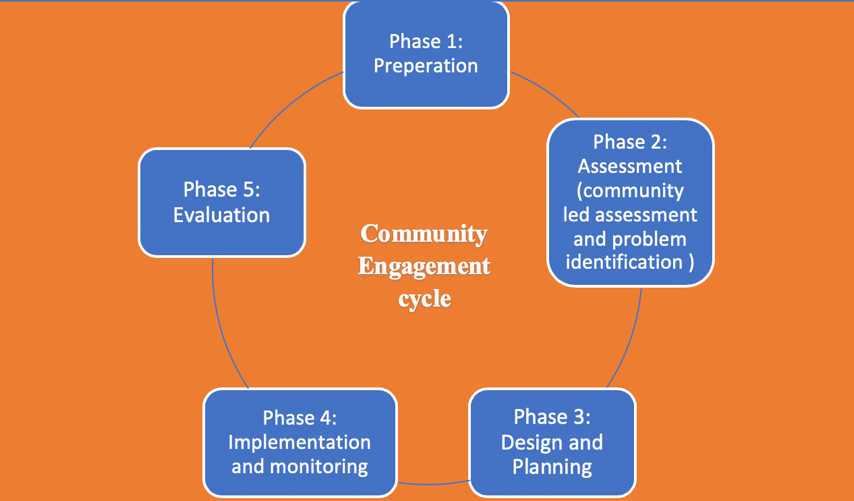 Ask the questions and write down participant’s answers and responses on the flipchart.  At the end of the activity, present the Power Point presentation and refer to participant’s responses whenever appropriate Ask the following questions (5 minutes for each question)What is a community?What is community Engagement? What is community mobilization?What is a frontline worker? What is a campaign?What triggers community engagement?What is the importance of community engagement?What is the process of community engagement Ask the questions and write down participant’s answers and responses on the flipchart.  At the end of the activity, present the Power Point presentation and refer to participant’s responses whenever appropriate AnnexAnnex 13. Introduction to Community Engagement - Part 1 “Definitions” PPT Annex 13. Introduction to Community Engagement - Part 1 “Definitions” PPT Day 2Activity 3Energizer :  Bring meAllocated Time5 minutesPreparationNone ProcessParticipants sort themselves into small teams, and the teams stand as far as possible from the facilitator. The facilitator then calls out “Bring me...”, and names an object close by. For example, “Bring me a man’s or woman’s shoes.” The teams race to bring what has been requested. You can repeat this several times, asking the teams to bring different things.Participants sort themselves into small teams, and the teams stand as far as possible from the facilitator. The facilitator then calls out “Bring me...”, and names an object close by. For example, “Bring me a man’s or woman’s shoes.” The teams race to bring what has been requested. You can repeat this several times, asking the teams to bring different things.Day 2 Activity 4Phase 1- Preparation  Allocated Time90 minutesCommunity Engagement Cycle 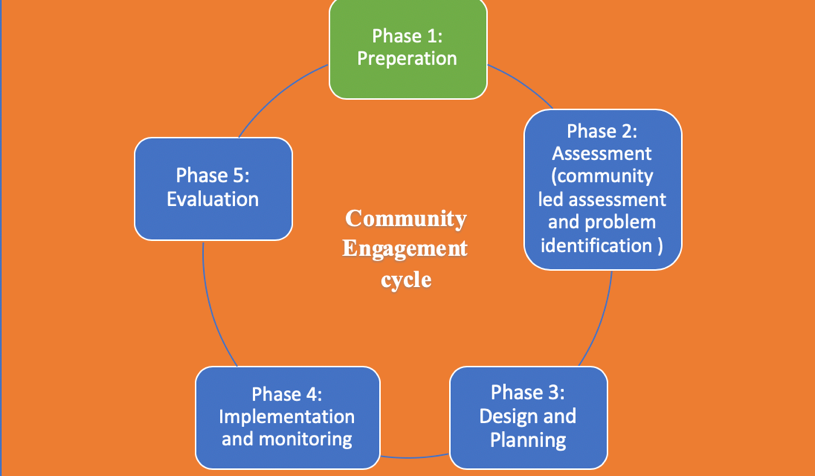 Community Engagement Cycle Community Engagement Cycle Learning outcomes By the end of the activity, participants will be able to:Discuss fundamental steps in community engagementList community engagement five phasesDiscuss CE Phase 1: preparationBy the end of the activity, participants will be able to:Discuss fundamental steps in community engagementList community engagement five phasesDiscuss CE Phase 1: preparationTraining Methods Interactive Presentation and Role play exercise Interactive Presentation and Role play exercise Materials Flipchart stand, pens, and papersPreparation PPT Flipchart stand, pens, and papersPreparation PPT Preparation Prepare the PPT, Projector, computer, and screen Prepare the PPT, Projector, computer, and screen ProcessBy using the power point presentation, discuss and explain the following:Introduce the participant to the importance and significance of engagement of all segments of the targeted beneficiaries, gatekeepers, governmental and non-governmental organizations in all CE steps Briefly explain the five community engagement steps and ask some of the participants to list the five stepsExplain the importance of preparationGroup work and role playSplit participants into three groups and ask each group to prepare for a community engagement process Group 1: Waste management problem in and IDP campGroup 2: Malnutrition for under 5 children in BaalbekGroup 3: low enrolment rates in preschool education in SourEach group will need to do the needed preparation to start the CE process then role play it to the rest of the participants This will include:Mapping of Key stakeholders identification of partners, leaders, influential, and marginalized groups Planning start up meetings, meetings with local leaders, service providers and others who may be important for the CE processSelecting and training volunteers that will help in the CE processBy using the power point presentation, discuss and explain the following:Introduce the participant to the importance and significance of engagement of all segments of the targeted beneficiaries, gatekeepers, governmental and non-governmental organizations in all CE steps Briefly explain the five community engagement steps and ask some of the participants to list the five stepsExplain the importance of preparationGroup work and role playSplit participants into three groups and ask each group to prepare for a community engagement process Group 1: Waste management problem in and IDP campGroup 2: Malnutrition for under 5 children in BaalbekGroup 3: low enrolment rates in preschool education in SourEach group will need to do the needed preparation to start the CE process then role play it to the rest of the participants This will include:Mapping of Key stakeholders identification of partners, leaders, influential, and marginalized groups Planning start up meetings, meetings with local leaders, service providers and others who may be important for the CE processSelecting and training volunteers that will help in the CE processAnnexAnnex 14- Preparation  Annex 15: role play exercise Annex 14- Preparation  Annex 15: role play exercise Day 2 Activity 5Phase II- Assessment Allocated Time120 minutes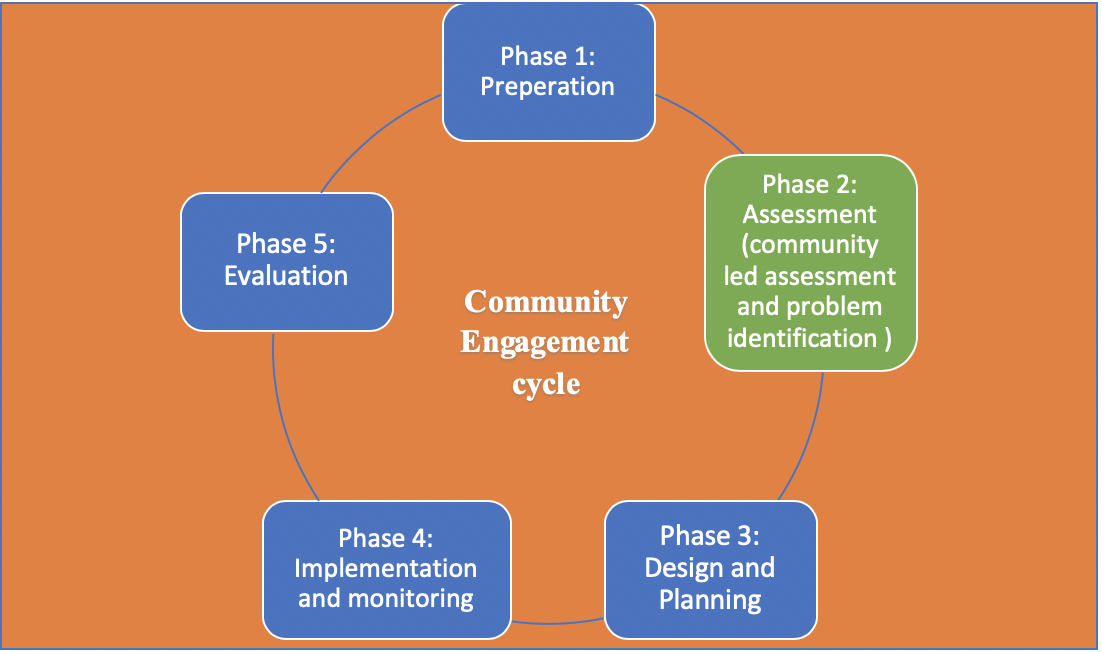 Learning outcomes By the end of the activity, participants will be able to:Discuss fundamental steps in the community-Led Assessment Identify Community-Led Assessment ToolsBy the end of the activity, participants will be able to:Discuss fundamental steps in the community-Led Assessment Identify Community-Led Assessment ToolsTraining Methods Interactive Presentation and group work Interactive Presentation and group work Materials Flipchart stand, pens, and papersAssessment PPTFlipchart stand, pens, and papersAssessment PPTPreparation Prepare the PPT, Projector, computer, and screenPrepare the PPT, Projector, computer, and screenProcessBy using the PowerPoint presentation, discuss and explain the need for assessment and the different approaches/techniques that can be used to carry out the assessment Followed by Group work The three groups who started to work on 3 different topics for the preparation phase, will continue on working on the assessment, in different techniques, as per the following:Group 1: Waste management problem in and IDP camp: Search and review existing information, Mapping, Community meetings, SWOT analysisGroup 2: Malnutrition for under 5 children in Baalbek: Search and review existing information, Problem tree analysis, Participatory action research (PAR) Group 3: low enrolment rates in preschool education in Sour: Child Led Data Collection tool, mapping, Windshield Survey, Plan and undertake Studies and Surveys  By using the PowerPoint presentation, discuss and explain the need for assessment and the different approaches/techniques that can be used to carry out the assessment Followed by Group work The three groups who started to work on 3 different topics for the preparation phase, will continue on working on the assessment, in different techniques, as per the following:Group 1: Waste management problem in and IDP camp: Search and review existing information, Mapping, Community meetings, SWOT analysisGroup 2: Malnutrition for under 5 children in Baalbek: Search and review existing information, Problem tree analysis, Participatory action research (PAR) Group 3: low enrolment rates in preschool education in Sour: Child Led Data Collection tool, mapping, Windshield Survey, Plan and undertake Studies and Surveys  AnnexAnnex 16. Assessment PPT Annex 17 Community mapping Annex 18: Assessment and evaluation techniques Annex 16. Assessment PPT Annex 17 Community mapping Annex 18: Assessment and evaluation techniques Day 2Activity 6	Energizer: “SAY WHAT I SAY, AND DO WHAT I SAY.”Allocated Time10 minutesPreparationA spacious place where all participants can stand in a circle ProcessForm a circle, holding hands, facing in to the centre.Announce that you want the group to – “SAY WHAT I SAY, AND DO WHAT I SAY.”Practice this skill with one of four commands – “JUMP IN,” “JUMP OUT,” “JUMP LEFT” or “JUMP RIGHT.”Call out a series of ‘Jump’ commands, one after another for 20 seconds.Re-form the circle, and announce that you now want the group to – “SAY WHAT I SAY AND DO THE OPPOSITE OF WHAT I SAY.”Continue with a series of ‘jump’ commands, one after another for 20 seconds, or until the circle breaks up too much.This exercise is almost impossible not to mess-up – which is the whole point. I promise you, this Jump in Jump Out game WILL cause your group to laugh out loud.Form a circle, holding hands, facing in to the centre.Announce that you want the group to – “SAY WHAT I SAY, AND DO WHAT I SAY.”Practice this skill with one of four commands – “JUMP IN,” “JUMP OUT,” “JUMP LEFT” or “JUMP RIGHT.”Call out a series of ‘Jump’ commands, one after another for 20 seconds.Re-form the circle, and announce that you now want the group to – “SAY WHAT I SAY AND DO THE OPPOSITE OF WHAT I SAY.”Continue with a series of ‘jump’ commands, one after another for 20 seconds, or until the circle breaks up too much.This exercise is almost impossible not to mess-up – which is the whole point. I promise you, this Jump in Jump Out game WILL cause your group to laugh out loud.Day 2 Activity  7Phase III- Designing and Planning  Allocated Time 110 minutes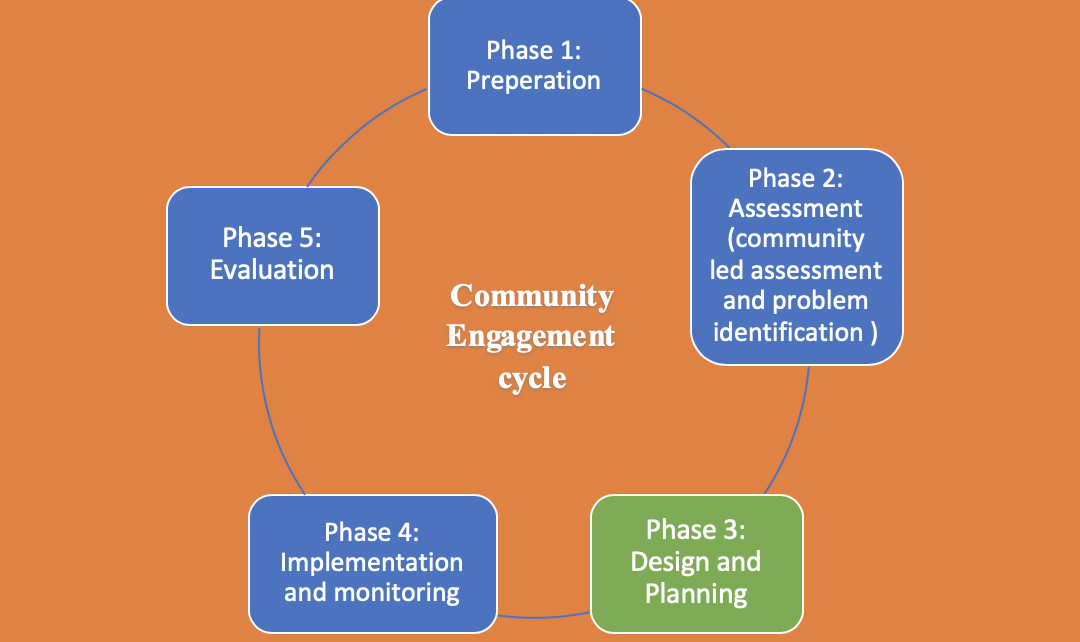 Learning outcomes By the end of the activity, participants will be able to:Discuss fundamental steps in design and planning of CE interventions Identify the difference between goals, objectives and outcomesDevelop an implementation plan By the end of the activity, participants will be able to:Discuss fundamental steps in design and planning of CE interventions Identify the difference between goals, objectives and outcomesDevelop an implementation plan Training Methods Interactive Presentation and group work Interactive Presentation and group work Materials Flipchart stand, pens, and papersDesign and planning PPTFlipchart stand, pens, and papersDesign and planning PPTPreparation Prepare the PPT, Projector, computer, and screenPrepare the PPT, Projector, computer, and screenProcessBy using the PowerPoint presentation, discuss and explain design and planning phase Followed by Group work Keep the division of working groups like previous activity and based on their assessments, ask each group to develop Goals, Objectives, outcomes and the implementation plan By using the PowerPoint presentation, discuss and explain design and planning phase Followed by Group work Keep the division of working groups like previous activity and based on their assessments, ask each group to develop Goals, Objectives, outcomes and the implementation plan AnnexAnnex 19: Designing and planning  Annex 19: Designing and planning  Day 3Activity 1	Energizer : People BingoAllocated Time15 minutesPreparationPrint out and distribute for each participant a People Bingo form (Annex 20) ProcessThe facilitator will give each participant one People Bingo sheet. The will have 5 minutes to move around and search for people who fit according to what is given in the below form. The one who finishes first will say “Bingo”. Participants with the facilitator discuss the gathered data.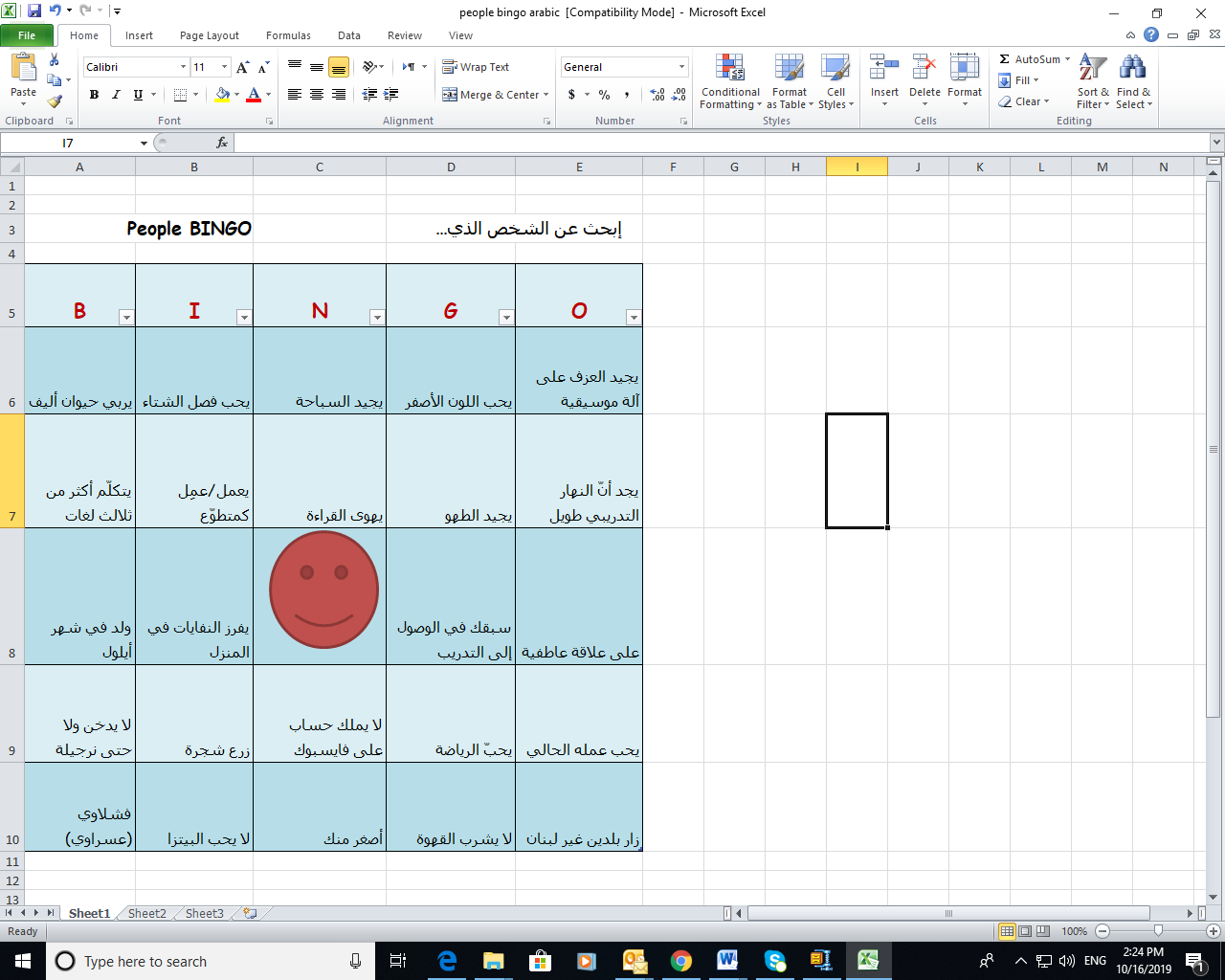 The facilitator will give each participant one People Bingo sheet. The will have 5 minutes to move around and search for people who fit according to what is given in the below form. The one who finishes first will say “Bingo”. Participants with the facilitator discuss the gathered data.AnnexAnnex 20 People Bingo Annex 20 People Bingo Day 3Activity 2Phase III- Implementation and monitoring   Allocated Time90 minutes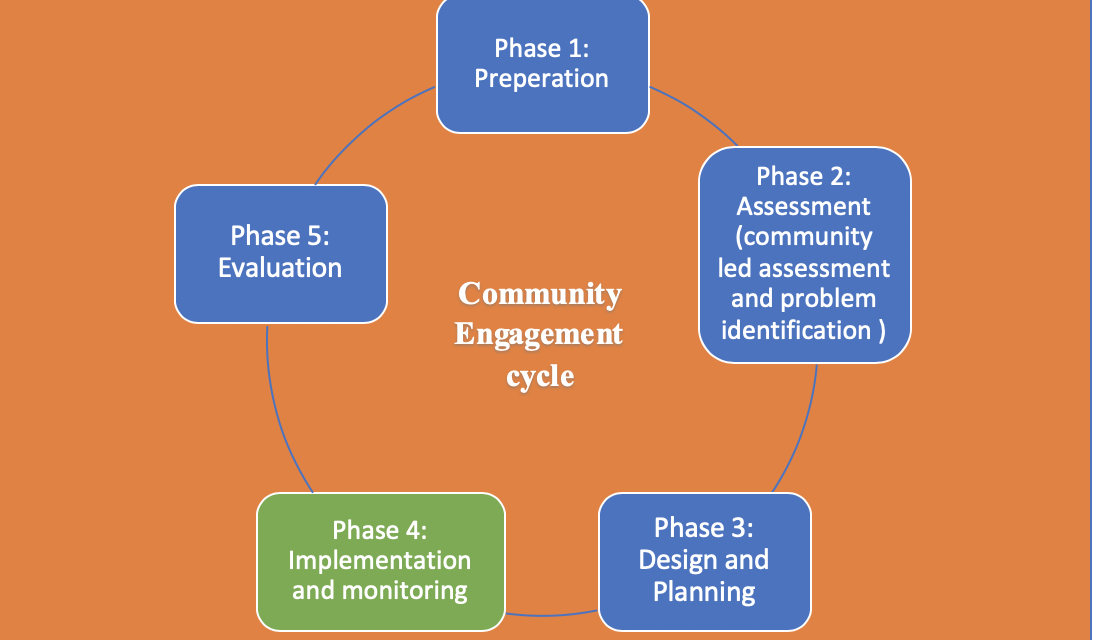 Learning outcomes By the end of the activity, participants will be able to:The critical steps of implementation and monitoring Know the different monitoring techniques By the end of the activity, participants will be able to:The critical steps of implementation and monitoring Know the different monitoring techniques Training Methods Interactive Presentation and groups work Interactive Presentation and groups work Materials Flipchart stand, pens, and papersImplementation and monitoring PPTFlipchart stand, pens, and papersImplementation and monitoring PPTPreparation Prepare the PPT, Projector, computer, and screenPrepare the PPT, Projector, computer, and screenProcessBy using the PowerPoint presentation, discuss and explain implementation and monitoring Followed by Group work Keep the division of working groups like previous activity and based on the implementation plans developed, ask each group to work on the implementation methods, and monitoring techniques By using the PowerPoint presentation, discuss and explain implementation and monitoring Followed by Group work Keep the division of working groups like previous activity and based on the implementation plans developed, ask each group to work on the implementation methods, and monitoring techniques AnnexAnnex 21: Implementation and monitoring   Annex 21: Implementation and monitoring   Day 3 Activity 3Phase V: Evaluation Allocated Time80 minutes(30+50)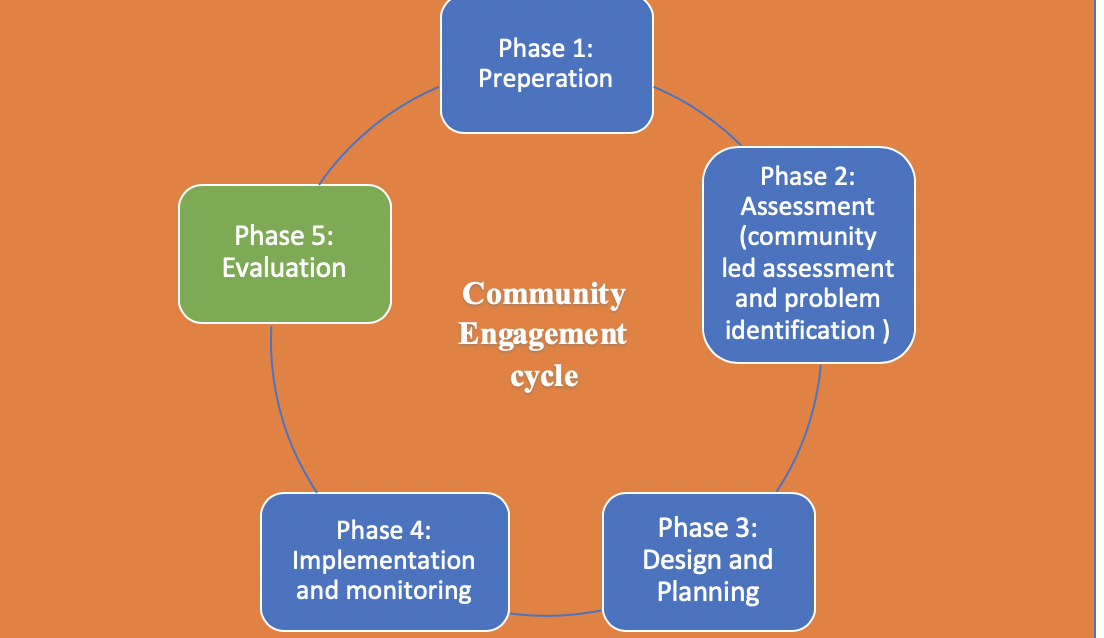 Learning outcomes By the end of the activity, participants will be able to:Understand the value of assessments and evaluation Know the different types of evaluation and how it can be implemented By the end of the activity, participants will be able to:Understand the value of assessments and evaluation Know the different types of evaluation and how it can be implemented Training Methods Interactive presentation and group work Interactive presentation and group work Materials Flipchart stand, pens, and papersFlipchart stand, pens, and papersPreparation Evaluation PPTPrepare a copy of the needed tools to each participantEvaluation PPTPrepare a copy of the needed tools to each participantProcessBy using the PowerPoint presentation, discuss and explain evaluation, value and the need for it, followed by types of evaluationFollowed by Group work Keep the division of working groups like previous activity and based on the implementation plans developed, ask each group to work on the evaluation for their CE project By using the PowerPoint presentation, discuss and explain evaluation, value and the need for it, followed by types of evaluationFollowed by Group work Keep the division of working groups like previous activity and based on the implementation plans developed, ask each group to work on the evaluation for their CE project AnnexAnnex 22: Evaluation Annex 22: Evaluation Day 3Activity 4	Energizer: Who Am I?Allocated Time10 minutesPreparation  Papers equal to the participants’ number, with a name of a famous person on each. Tape is needed to put papers on participants’ backs Papers equal to the participants’ number, with a name of a famous person on each. Tape is needed to put papers on participants’ backsProcess The leader tapes the name of a famous person on the back of each participant.  (i.e. Fred Flintstone, Mary Lou Retton, Bill Clinton, etc.)  The group member is not to see who is taped to their back.  Their task is to find out who they are.  The participants go around the room asking others only yes or no questions.  If the member receives a "yes" answer, they can continue to ask that person questions until they receive a "no" answer.  Then they must continue on to ask questions to someone else.  When a group member figures out who they are, they take off the tag, put it on the front of their shirt, and write their own name on it.  That person can then help others find out who they are.  The exercise concludes when everyone has discovered who they are. List of famous persons that could be useful:صباح، فيروز، وديع الصافي، مايكل جاكسون، الرئيس ميشال عون، الرئيس سعد الحريري، الرئيس نبيه بري، نجوى كرم، وائل كفوري، جبران خليل جبران، رودي رحمة، مارسيل غانم، راغب علامة، كاظم الساهر، أم كلثوم، الرئيس دونالد ترامب، هيفا، باسم فغالي، مستر بين، تشارلي تشابلن، دريد لحام، جورج خباز، ملحم بركات...The leader tapes the name of a famous person on the back of each participant.  (i.e. Fred Flintstone, Mary Lou Retton, Bill Clinton, etc.)  The group member is not to see who is taped to their back.  Their task is to find out who they are.  The participants go around the room asking others only yes or no questions.  If the member receives a "yes" answer, they can continue to ask that person questions until they receive a "no" answer.  Then they must continue on to ask questions to someone else.  When a group member figures out who they are, they take off the tag, put it on the front of their shirt, and write their own name on it.  That person can then help others find out who they are.  The exercise concludes when everyone has discovered who they are. List of famous persons that could be useful:صباح، فيروز، وديع الصافي، مايكل جاكسون، الرئيس ميشال عون، الرئيس سعد الحريري، الرئيس نبيه بري، نجوى كرم، وائل كفوري، جبران خليل جبران، رودي رحمة، مارسيل غانم، راغب علامة، كاظم الساهر، أم كلثوم، الرئيس دونالد ترامب، هيفا، باسم فغالي، مستر بين، تشارلي تشابلن، دريد لحام، جورج خباز، ملحم بركات...Day 3 Activity 5Wrap Up ExerciseAllocated Time110 minutes(60+50)Learning outcomes By the end of the activity, participants will be able to:Apply theoretically the 5 steps of community engagement into a specific topicBy the end of the activity, participants will be able to:Apply theoretically the 5 steps of community engagement into a specific topicTraining Methods Group work /DisplayGroup work /DisplayMaterials flipchart papers, tape, markers, A4 papersflipchart papers, tape, markers, A4 papersPreparation Copies of the case study Copies of the case study ProcessDivide the participants into 4 groups.Each group will have a copy of the same case studyDuring one hour, and after reading the case, the group will apply the CE process (5 steps) in order to appropriately mobilize the community and find a solution to the described problemDuring the next 50 minutes, groups will present their plan of actionParticipants as well as facilitators will give comments on the proposed planDivide the participants into 4 groups.Each group will have a copy of the same case studyDuring one hour, and after reading the case, the group will apply the CE process (5 steps) in order to appropriately mobilize the community and find a solution to the described problemDuring the next 50 minutes, groups will present their plan of actionParticipants as well as facilitators will give comments on the proposed planAnnexAnnex 23. case studyAnnex 23. case studyDay 3Activity 6	Energizer: سوق عكاظAllocated Time10 minutesPreparation NoneNoneProcess Divide participants into 2 groups.The first group starts to sing a song. When they finish, participants of the second group need to sing a song that starts with the ending letter of the previous group’s song. And so on, until one of the groups wouldn’t be able to find a song that fits the criteria.Divide participants into 2 groups.The first group starts to sing a song. When they finish, participants of the second group need to sing a song that starts with the ending letter of the previous group’s song. And so on, until one of the groups wouldn’t be able to find a song that fits the criteria.Day 1Activity 2Post test Allocated Time10 minutesProcessPost-test Remind participant to the purpose of the post testInform the participants that the allocated time is 10 minutesDistribute the post-test forms (questionnaire) to the participants, and at the end of the allocated time collect the answered questionnaires.  Please confirm that this is not a real test, it is only to gauge the level of knowledge for the participants on CE before and after the trainingPost-test Remind participant to the purpose of the post testInform the participants that the allocated time is 10 minutesDistribute the post-test forms (questionnaire) to the participants, and at the end of the allocated time collect the answered questionnaires.  Please confirm that this is not a real test, it is only to gauge the level of knowledge for the participants on CE before and after the trainingAnnexAnnex 24 Post test Annex 24 Post test 